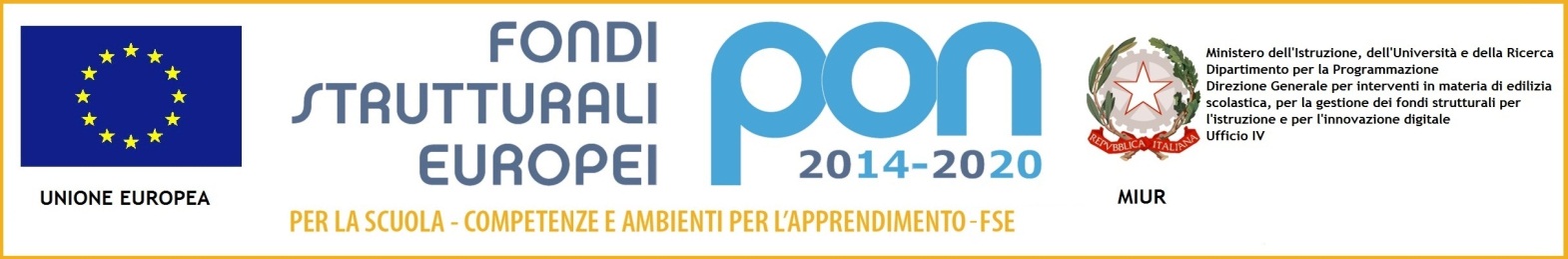 Allegato C – Griglia valutazione e attribuzione punteggio								   Al Dirigente Scolastico										   Istituto Comprensivo CampliIl/La sottoscritto/a ____________________________________________________________   nato/a a ________________________  il ___/___/_____ ai fini della valutazione della propria candidatura per il modulo PON - POC:        			              GO 1 – Campli			 in qualità di			   Tutordichiara quanto segue:  Data   ________________                                                                             Firma				                                   _______________________________Titoli ed esperienze lavorative valutabili per il docente TUTOR (tutti i moduli)Punti dichiarati dal candidatoRiservato al Dirigente Scolastico1. Laurea specialistica  coerente con il progetto             ovvero 2. Diploma Magistrale/Diploma di Liceo Socio-Psico-Pedagogico conseguito entro l'anno scolastico 2001-2002 3. Altri diplomi di laurea 4. Certificazioni informatiche EDCL, EIPASS, ecc.5. Corso PNSD ovvero componente del Team per l’innovazione6. Esperienze di tutor/supporto al coordinamento/valutazione nei progetti FSE - PON -  POR – POC - FESR7. Esperienza di insegnamento nella scuola (in coerenza con il modulo richiesto)TOTALE